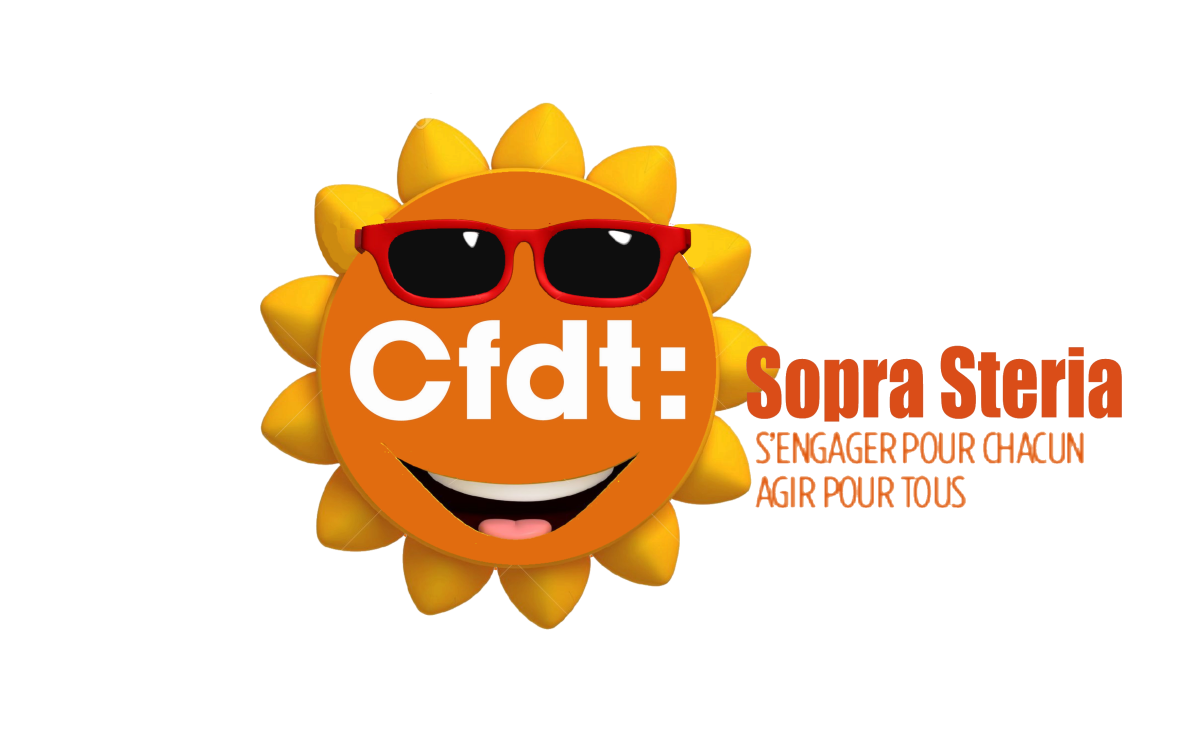 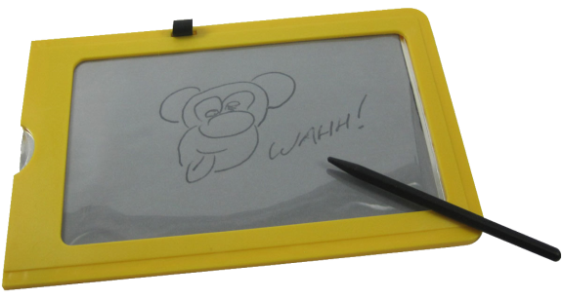 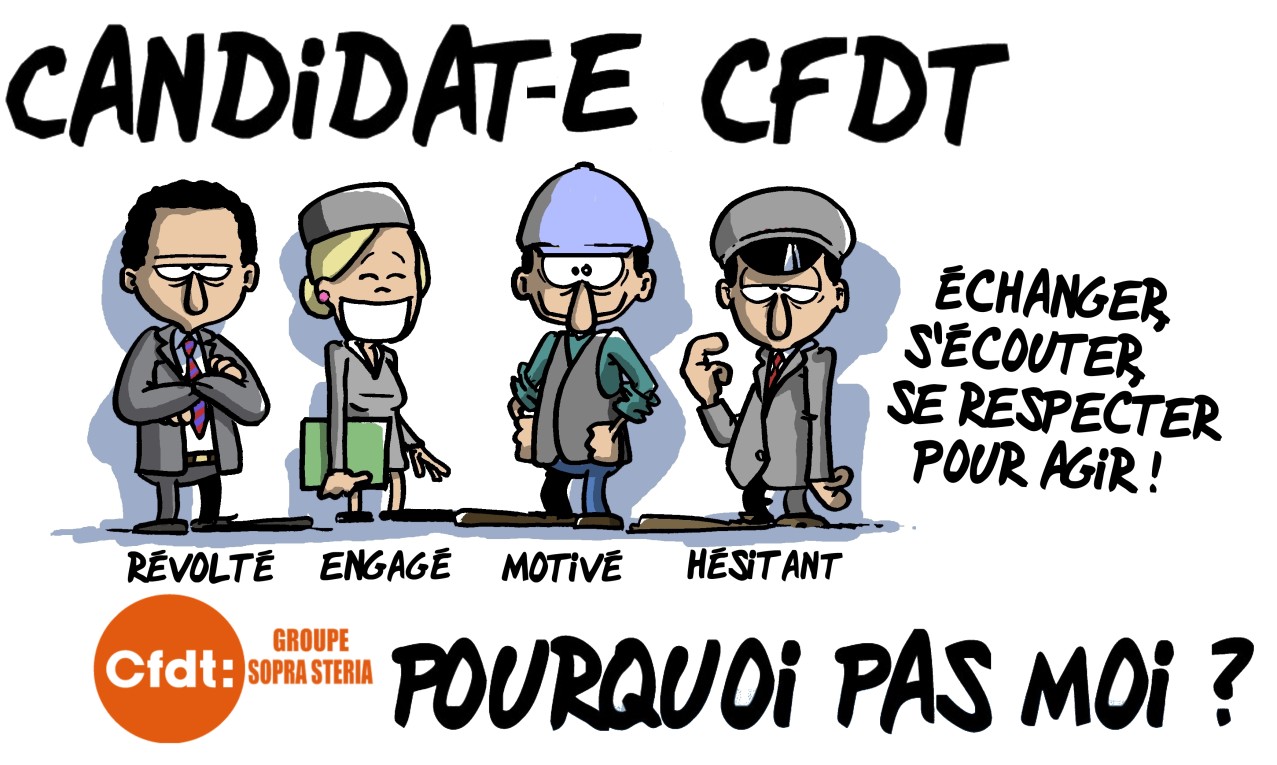 Vos délégués et représentants syndicaux CFDTVos délégués et représentants syndicaux CFDTVos délégués et représentants syndicaux CFDTALLOMBERT PatrickAxway / Puteaux01 47 17 21 6201 47 17 21 62BEAUMOND WilliamAix Marseille Toulon06 08 94 10 5006 08 94 10 50BOZZI Fabien Sopra Banking / Tours02 47 63 51 9202 47 63 51 92CORAGGIO DonatellaManhattan06 45 15 66 0406 45 15 66 04FAURÉ ThierrySBS / Albi Toulouse06 52 18 09 9706 52 18 09 97LACASSAGNE NathalieAlbi Toulouse06 13 07 44 8706 13 07 44 87MARTINOT OlivierTriangle Montreuil06 22 51 76 4306 22 51 76 43MOIREZ AlainToulouse Rodez Albi06 80 40 21 4206 80 40 21 42MOLLIER BernardAlbi Rodez Toulouse06 33 51 44 4706 33 51 44 47PHILIIPONA J-PierreAxway / Annecy04 50 33 32 9104 50 33 32 91RICHARD CarolineMontreuil / Rennes02 23 25 34 7102 23 25 34 71SICARD NathalieSopra HR / Marseille04 91 28 59 1804 91 28 59 18